МИНИСТЕРСТВО ОБЩЕГО И ПРОФЕССИОНАЛЬНОГО ОБРАЗОВАНИЯ РОСТОВСКОЙ ОБЛАСТИгосударственное бюджетное профессиональное образовательное учреждение Ростовской области «Среднеегорлыкское профессиональное училище №85»Методические рекомендации по внеаудиторной самостоятельной работе(написанию исследовательской работе (рефератов (докладов), индивидуальных проектов)Дисциплина: «Русский язык»Профессия: «Повар, кондитер», «Тракторист-машинист с/х производства»С. Средний Егорлык 2021 г. Методические указания к выполнению к исследовательской работе (рефератов (докладов), индивидуальных проектов).1. Необходимо представить исследовательскую  работу (реферат (доклад),  индивидуальный проект) в соответствии с требованиями оформления работ такого рода  (Приложение 3).2. Работа должна иметь титульный лист (Приложение 1). 4.Титульный лист, работа и приложение скрепляются и помещаются в папку.5. Оригинальность текста работы должна составлять не менее 50 % с учетом цитируемого                       материала.бланк титульного листаПриложение 1государственное бюджетное профессиональное образовательное учреждение Ростовской области   «Среднеегорлыкское профессиональное училище № 85»Название работы:Автор работы:Научный руководитель:Приложение 2ТРЕБОВАНИЯ К ТЕЗИСАМТезисы включают:Заголовок (название работы) печатается прописными буквами.Указание на авторство (Ф.И.О, автора(ов), курс, Ф.И.О. и должность научного  руководителя),Краткое тезисное описание результатов работыСписок не более 3 источников используемой литературы.Заголовок тезисов соответствует теме работы. Он печатается посередине страницы прописными (заглавными) буквами. В следующей строке посередине строчными буквами печатается фамилия и имя автора (авторов) работы и группа. В названии тезисов сокращения не допускаются. В следующей строке указываются сведения о научном руководителе работы: Ф.И.О., должность.Текст тезисов должен быть набран в редакторе Microsoft Word для Windows. Максимальный размер тезисов - не более 2-х страниц формата А 4, поля - левое - 30 мм, верхнее и нижнее - 20 мм, правое - 15 мм. Шрифт - Times New Roman, кегль - 14, междустрочный интервал - 1,15, абзац (отступ) - 1 см.Методические рекомендации:Текст тезисов к работе должен быть:информативным (не содержать общих слов),содержательным (отражать основное содержание работы),структурированным (следовать логике изложения материала в работе);- компактным (укладываться примерно в 500 слов). Тезисы должны включать в себя:предмет и цель работы (если они не следуют из названия статьи),используемый метод или методы исследования,основные результаты исследования,отличия данной работы от других, схожих по теме,область применения результатов,выводы, рекомендации, перспективы развития работы.Следует избегать лишних вводных фраз (например, «автор статьи рассматривает...»,«автор полагает...» и так далее), а также сложных грамматических конструкций. Тезисы следует писать как можно более лаконичным, точным и простым языком. Тезисы должны быть понятны широкому кругу читателей, поэтому не должны изобиловать научными терминами. В тезисах обычно используются конструкции констатирующего характера (автор анализирует, доказывает, излагает, обосновывает и так далее), а также стандартные оценочные словосочетания (уделяет основное внимание, актуальный вопрос, проблема, детально анализирует, убедительно доказывает).ПРИМЕР ТЕЗИСОВРОЛЬ СМИ В ФОРМИРОВАНИИ МОЛОДЕЖНОЙ КУЛЬТУРЫАвторы:      , курс.Научный руководитель: ФИО, преподаватель высшей категории.Текст текст текст текст текст текст текст текст текст текст текст [1, с. 25].Текст текст текст текст текст текст текст тект текст текст текст (см. табл. 1).Таблица 1Название таблицыТекст текст текст текст текст тект текст текст текст по следующей формуле:x = y -100%	(1)zТекст текст текст текст текст текст текст текст текст текст текст (см. рис. 1).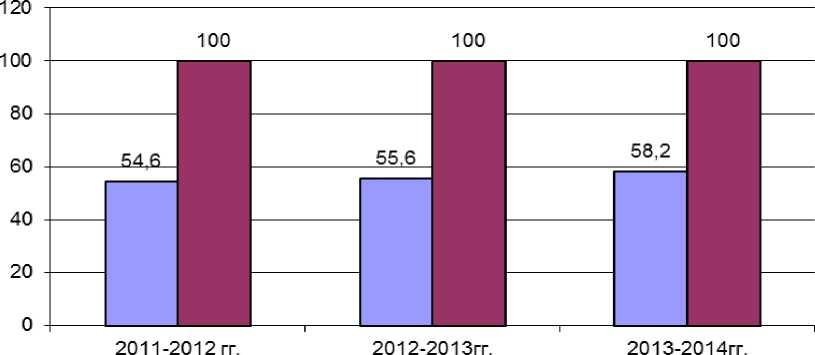 годыРис. 1. Название рисункаТекст текст текст текст текст текст текст текст текст текст текст текст текст текст текст [2, с.16]. Текст текст текст текст текст текст текст текст текст текст текст текст текст текст текст текст текст текст текст текст текст текст [3].ЛитератураПриложение 3ТРЕБОВАНИЯ К ОФОРМЛЕНИЮ РАБОТОбщие требованияРабота и тезисы представляется в электронном и печатном виде, которые должны соответствовать друг другу. На бумажном носителе титульный лист, работа и приложение скрепляются и помещаются в папку.Типовая структурная схема научной статьиРаботы, представляемые , должны содержать следующие основные элементы:Титульный лист.Содержание (оглавление).Введение.Основное содержание (может иметь разделы, параграфы).Выводы (заключение).Список используемых источников и литературы.Приложение.Требования к текстуОбъем текста работы, включая список литературы, должен составлять от 8 до 15 стандартных страниц. Приложение может занимать не более 10 страниц. Работа выполняется на стандартных страницах белой бумаги формата А4, поля - левое - 30 мм, верхнее и нижнее- 20 мм, правое - 15 мм. Шрифт - Times New Roman, кегль - 14, междустрочный интервал - 1,15, абзац (отступ) - 1 см. Нумерация страниц производится внизу, по центру, арабскими цифрами. В приложении нумерация страниц продолжается.Работа может сопровождаться иллюстрациями (чертежами, графиками, таблицами, фотографиями). Все иллюстрации, графики, таблицы должны быть подписаны. Если работа содержит большое количество иллюстративного материала, его рекомендуется выносить в приложение.Сокращения в тексте не используются. Формулы вписываются черной пастой, либо воспроизводятся на печатающем устройстве. Весь машинописный, рукописный и чертежный материал должен быть хорошо читаемым. Список использованных источников и литературы составляется в алфавитном порядке. В работе рекомендуется делать ссылки на источники информации.Приложение 4ОЦЕНОЧНЫЙ ЛИСТНазвание работы  	Автор	Критерии оценки научно-практических работКритерии творческих исследовательских работ обучающихся2 Критерии оценки публичного выступления (презентации доклада)Приложение 5РЕКОМЕНДАЦИИ К СОДЕРЖАНИЮ РАБОТ И ДОКЛАДОВВ науке существуют традиции описания исследовательских результатов. Ниже приводятся некоторые общие рекомендации, которых следует придерживаться.В описании работы должны быть четко разделены следующие части: постановка проблемы (задачи), гипотеза, методы ее решения, выводы.В работе должны быть освещены: актуальность решаемой проблемы, сравнение предлагаемых методов решения проблемы с известными, причины использования предлагаемых методов (эффективность, точность, простота и т.д.), предложения по практическому использованию результатов.Встречаются работы, авторы которых просто запрограммировали некоторый алгоритм решения задачи, но не знакомы с теоретическими и практическими сведениями, связанными с решаемой задачей. Такие работы, как правило, не представляют интерес для экспертного совета.РЕКОМЕНДАЦИИ К ДОКЛАДУ (ЗАЩИТЕ РАБОТЫ)Продолжительность доклада не более 7 минут. После доклада автор защищает свою работу, отвечая на вопросы преподавателя.Доклад должен отражать наиболее важные элементы работы: актуальность поставленной задачи (практический или теоретический интерес), цель работы; оригинальность методов и законченность решения, способы решения проблемы, степень новизны; корректность решения, возможность применения на практике; знание литературы и результатов других исследователей, выводы; уровень представления работы. Участник должен проявить компетентность при защите работы (понимание целей, направлений развития исследования, критичность, качество изложения). Работа может демонстрироваться на плакатах, моделях, с помощью технических средств; рекомендуется использование публикаций, свидетельств, отзывов, фотоальбомов, раздаточных материалов.Компьютерная презентация формата Power Point должна быть представлена как иллюстрация, отражающая суть работы. Текстовая информация в презентации, включающая элементы доклада не допускается. Презентации должны быть представлены на CD-DVD флэш-накопителях.СОВЕТЫ ДОКЛАДЧИКУУспокойтесь. Овладейте собой. Соберитесь с мыслями. Помните: Вас никто не обидит.Назовите тему Вашей работы. Четко и ясно сформулируйте ее цель, используя, например, такие ключевые слова и фразы: «Цель работы заключается в ...»,«Исследование (работа, эксперимент, проект) ставит своей целью...» и т.п.Расскажите, каким путем вы шли к достижению поставленной цели, какие встретили трудности, как они были преодолены, - одним словом, изложите основное содержание работы, ее идею и суть.Сформулируйте наиболее важный, с Вашей точки зрения, результат работы, в виде основного вывода или заключения по работе.Закончите выступление примерно так: «Доклад закончен. Благодарю за внимание».Успокойтесь. Подготовьтесь к ответам на вопросы.Темы исследовательских работ, рефератов (докладов),                    индивидуальных проектовИсследовательским проектом «Я русский бы выучил только за то…….(В.Маяковский)Русский язык среди других языков мираЯзыковой вкус. Языковая норма. Языковая агрессияЯзыковой портрет современника Молодежный сленг и жаргонРусский литературный язык на рубеже 20-21 вв. Деятельность М.В. Ломоносова в развитии и популяризации русского литературного языкаРусский литературный язык на рубеже 20-21 вв.Формы существования национального русского языка: русский литературный язык, просторечие, диалекты, жаргонизмыКультурно-речевые традиции русского языка и современное состояние русской устной речиВопросы экологии русского языкаВопросы экологии русского языка Виды делового общения, их языковые особенностиЭкспрессивные средства языка в художественном тексте СМИ и культура речи. Порядок слов в предложении и его роль в организации художественного текстаА.С. Пушкин – создатель современного русского литературного языкаУстная и письменная формы существования русского языка и сферы их применения.Стилистическое использование профессиональной и терминологической лексики в произведениях художественной литературы.Текст и его назначение. Типы текстов по смыслу и стилю.Русское письмо и его эволюцияФункционирование звуков языка в тексте: звукопись, анафора, аллитерация.Антонимы и их роль в речиИнформационно-поисковый проект «Словом можно соединить людей, словом можно и разъединить их».(Л.Толстой)Синонимия в русском языке.Типы синонимов.Роль синонимов в организации речиСтарославянизмы и их роль в развитии русского языка Доклад Строение русского слова.В.И. Даль как создатель «Словаря живого великорусского языка»Способы образования слов в русском языке.Исторические изменения в структуре словаРусская фразеология как средство экспрессивности в русском языкеГрамматические нормы русского языка Лексико-грамматические разряды имён существительных (на материале произведений художественной литературыПрилагательные, их разряды, синтаксическая и стилистическая роль (на примере лирики русских поэтов)Категория наклонения глагола и ее роль в текстообразованииВопрос о причастии и деепричастии в русской грамматикеНаречия и слова категории состояния: семантика, синтаксические функции, употреблениеСлова-омонимы в морфологии русского языка Роль словосочетания в построении предложенияОдносоставные предложения в русском языке: особенности структуры и семантикиСлова-омонимы в морфологииРоль словосочетания в построении предложенияОдносоставные предложения в русском языке: особенности структуры и семантикиСинтаксическая роль инфинитиваПредложения с однородными членами и их функции в речиОбособленные члены предложения и их роль в организации текстаСтруктура и стилистическая роль вводных и вставных конструкцийПорядок слов в предложении и его роль в организации художественного текста Практико- ориентированный проект «Культура общения представителей разных социальных слоев сегодня»Монолог и диалог. Особенности построения и употребленияСинонимика простых предложенийСинонимика сложных предложенийИспользование сложных предложений в речиСпособы введения чужой речи в текстРусская пунктуация и ее назначениеНаречия и слова категории состояния: семантика, синтаксические
функции, употреблениеЛексико-грамматические разряды имён существительных (на материале
произведений художественной литературы) Функционирование звуков языка в тексте: звукопись, анафора,
аллитерация.Этапы работы над проектом Этап. Преподаватель выбор темы проекта (приложение 1); определяет тип проекта: исследовательский; информационно-поисковый; практико- ориентированныйопределяет требования к проекту (приложение 2), дает рекомендации, показывает пример проектов (приложение 3)   продумывает проблемы, подлежащие исследованию в рамках темы, помогает обучающемуся их сформулировать при помощи наводящих вопросов, ситуаций (приложение 4)составляется план работы над проектом, устанавливаются сроки выполнения этапов проекта.Этап. Преподавателем и обучающимися обсуждаются возможные методы исследования, при этом руководитель стимулирует самостоятельный поиск информации обучающимися, нацеливает их на творческие решения.Этап Далее следует достаточно продолжительный этап – сбор материала и изучение литературы по выбранной теме и создание оригинального текста, который включает анализ изученной литературы и собственные выводы и обобщения автора. Несколько раз в году (например, раз в месяц) организуется промежуточное обсуждение результатов работы  с обязательным докладом о промежуточных результатах. Этап Предзащита, предполагающая замечания и советы со стороны руководителя для окончательного оформления результатов.Этап Последний этап – защита проекта, включающая ответы на вопросы по теме проекта и проходящая в рамках, например, конференции, Пушкинского дня, Дня русского языка, дня славянской письменности.Этап Публикация лучших проектов.Приложение 1Примерные темы проектов по русскому языку«Я русский бы выучил только за то…». (В. Маяковский)«Словом можно соединить людей, словом можно и разъединить их». (Л. Толстой) «Нет слова, которое было бы так замашисто, бойко, так вырывалось бы из-под самого сердца, так бы кипело и животрепетало, как метко сказанное русское слово». (Н.Гоголь)Или темы других проектов:«Заимствования из иностранных языков на данном этапе развития русского языка».«История в названиях улиц моего города».«Культура общения представителей разных социальных слоёв сегодня».Приложение 2Требования к оформлению проектаТекст работы должен быть оригинальным, написанным своими словами, с использованием сравнительно небольших цитат, в том числе точечных цитат, ключевые цитаты должны сопровождаться ссылками на автора, название издания, место издания, издательство, год издания, номер страницы (размещаются внизу). Проект должен быть разделен на отдельные части: - Введение - Основная часть работы, в которой должно быть минимум 2-3 части -  Заключение -  Список использованных источников и литературыТитульный лист включает: название учебного заведения (сверху); название типа работы (проектная работа) и тема (в центре); ниже, с выравниванием по правому краю страницы указываются сведения о студенте(курс, группа, ФИО) и о научном руководителе( должность, ученая степень, ученое звание), ФИО; внизу – место и год создания работы.В оглавлении отражается структура работы. Названия глав в содержании соответствуют названиям глав в работе. Для нумерации глав, разделов и подразделов используются цифры и буквы с одинаковым отступом применительно к единицам одного уровня. После слов «Введение», «Заключение» и «Список использованных источников и литературы», а также после названий заголовков точка и двоеточие не ставится.Между названием части и номером страницы в оглавлении ставится ряд точек.Введение проекта отражает актуальность темы, значимость и практическую ценность. Во введении рассматривается история темы-проблемы, её современное состояние, ставится цель и ряд задач, необходимых для ее достижения; обосновываются выбранные методы исследования. Объём введения: от 1 до 3 страниц.Основная часть самая большая по объёму, в ней представляются результаты исследования. Эта часть делится на главы (2 - 3), которые при необходимости могут быть разделены на параграфы. Названия работы, каждой главы, отдельного параграфа должны быть неповторяющимися.В качестве заголовков предпочтительно использовать односоставные назывные предложения, в которых подлежащим чаще всего является отглагольное существительное.Заключение работы обобщает материал основной части, формулирует выводы как сделанные в каждой главе, так и общие, которые должны быть сформулированы в соответствии с поставленными целями и задачами. Автору работы необходимо указать на то, что нового он привнёс в изучение вопроса.Список использованных источников и литературы - это полный пронумерованный список всех произведений,  документов, монографий, статей, публикаций, использованных при работе над темой. Книги и статьи размещаются в списке в алфавитном порядке фамилий авторов. Если книга написана авторским коллективом, берётся во внимание первая буква названия книги.Необходимо соблюдать правила оформления литературы. Порядок: номер пункта, фамилия автора и инициалы, название статьи или монографии, место издания, издательство, год издания; для статьи - начальная и последняя страницы публикации, для монографии - количество страниц. Необходимо строго соблюдать все знаки: точки, двоеточия, тире, /, //, [,], (, ).П Р И М Е Р Ы1) КнигаБелова С.В. Диалог – основа профессии педагога: Учебно-методическое пособие. М.: АПКиПРО, 2002.  – 256 с.2) СтатьяПазина Е.А. Изучение темы «Союз» в 7 классе с компьютерной поддержкой.//Русский язык в школе, 2003, №4. С.20 – 22 3) Интернет-ресурс Русская поэзия. Александр Сумароков. О Благородстве. [Электронный ресурс] (http://rupoem.ru/sumarokov/siyu-satiru-vam.aspx)При цитировании и оформлении ссылок необходимо помнить, что уместна цитата разумного объёма. Цитата может быть точечной, то есть являться как бы частью рассуждения автора. Например, 1) Главной темой романа «Война и мир» является «мысль народная». Цитата может быть оформлена в виде предложения с прямой или косвенной речью. Стихотворный текст размещается без кавычек с одинаковым отступом для каждой строки слева.Работа выполняется на бумаге формата А4. Текст работы пишется только на одной стороне листа. Поля: верхнее и нижнее – 2,5 см, правое и левое – 3 см, шрифт Times New Roman, высота кегля - 14, междустрочный интервал – 1,5, выравнивание по ширине, абзац – 1,27 см, нумерация страниц внизу посередине, кроме титульного листа, который считается 1-й страницей. Объём – приблизительно 30 страницПриложение 3ПРИМЕРИсследовательский проект «Трагедия женщины и Поэта (к 125-летию М.И. Цветаевой)»Задача: познакомиться с жизнью и творчеством представительницы Серебряного века русской литературы М.И. Цветаевой.Проблема: Почему, на ваш взгляд, можно говорить о трагедии в жизни М.И. Цветаевой? Могла ли она избежать её? Как трагедийная сторона её личной жизни отражаются в её поэзии? В чём большая трагедия, по вашему мнению, для Цветаевой: в личной жизни или в творчестве? Ваше отношение к миру её поэзии?Источники информации: стихи и поэмы М.И. Цветаевой, монографии, газетные и журнальные публикации и др.Обработка информации: анализ стихотворений, биографических сведений, обобщение, сопоставление с известными фактами, аргументированные выводы.Результат: исследовательская работа, реферат, доклад, различные наглядные материалы и др.Презентация: выступление на конференции. СПИСОК ИСПОЛЬЗОВАННЫХ ИСТОЧНИКОВ И ЛИТЕРАТУРЫ1. Горбич О.И. Технологии личностно-ориентированного образования//Современные педагогические технологии обучения русскому языку в школе, М.: Педагогический университет «Первое сентября», 2009. С. 4 – 19.2. Лушпа А.О. Методические рекомендации по подготовке и защите проекта по русскому языку и литературе.[Электронный ресурс]https://infourok.ru/metodicheskie-rekomendacii-po-podgotovke-i-zaschite-proekta-po-russkomu-yaziku-i-literature-1076906.html3. Томина Е.Ф. Педагогические идеи Джона Дьюи: история и современность//ВЕСТНИК ОГУ, 2011, №2 (121). С. 360 – 366.4. Фещенко Т.С. Методические рекомендации по выполнению и защите индивидуального проекта.[Электронный ресурс]http://gym1543.mskobr.ru/files/metodicheskie_rekomendacii_po_vypolneniyu_proekta.pdf5.Этапы новой школы. Сборник статей и докладов/ Под ред. С. Т. Шацкого. — М.: Работник просвещения, 1923. — 144 с.Порядковые номера (по центру)Числа (по центру)Текст(по левому краю)1130Текст таблицы текст таблицы текст таблицытекст таблицы текст таблицы2160Текст таблицы текст таблицы текст таблицы текст таблицы текст таблицыКритерииОценкаТип работы- реферативная работа- работа носит исследовательский характер3 - работа является проектомПолнота цитируемой литературы, ссылки наученых- использован учебный материал основного курса- кроме (1) использованы специализированные издания3 - использованы уникальные литературные источникиАктуальность работыизучение вопроса не является актуальным в настоящее времяпредставленная работа привлекает интерес своей актуальностью.Использование знаний вне учебной программы- в работе использованы знания обязательной программы- при выполнении работы, интересы обучающегося вышли за рамки учебной программыСтепень новизны полученныхрезультатов- в работе доказан уже установленный факт- в работе получены новые данныеКачество исследования1 - результаты работы могут быть доложены на конференции училища2 - работа может быть представлена на региональной конференции3 - результаты интересны, уникальны и могут быть опубликованы в СМИПрактическая значимость1 - работа может быть использована в учебных целях2 - работа уже используется в училище3 - работа внедряется во внеучебной деятельностиСтруктура работы: введение,постановка задачи, решение, выводы- в работе плохо просматривается структура- в работе отсутствуют один или несколько основных разделов3 - работа структурирована.Владение автором научным специальным аппаратом,специальными терминами1 - автор владеет базовым аппаратом, и специальным аппаратом2 - использованы общенаучные и специальные термины |3 - показано владение специальным аппаратомКачество оформления работы1 - работа оформлена аккуратно, описание непонятно, неграмотно2 - работа оформлена аккуратно, описание четко последовательно, понятно, грамотно3 - работа оформлена изобретательно, применены нетрадиционные средства, повышающие качество описания работы.ИТОГО22№КритерииОценка1Качество доклада1 - доклад зачитывает2 - доклад рассказывает, но не объяснена суть работы 3 - четко выстроен доклад- кроме хорошего доклада, владеет иллюстративным материалом,- доклад производит выдающееся впечатление2Качество ответов на вопросы- не может четко ответить на вопросы- не может ответить на большинство вопросов 3 - отвечает на большинство вопросов3Использованиедемонстрационного материала- представленный демонстрационный материал не использовался докладчиком- демонстрационный материал использовался в докладе 3 - автор предоставил демонстрационный материал и прекрасно в нем ориентировался4Оформлениедемонстрационного материала- представлен плохо оформленный демонстрационный материал,- демонстрационный материал хорошо оформлен, но есть неточности,- к демонстрационному материалу нет претензий5Владение автором научным и специальным аппаратом- автор владеет базовым аппаратом,- использованы общенаучные и специальные термины, 3 - показано владение специальным аппаратом6Четкость выводов, обобщающих доклад1 - выводы имеются, но они не доказаны, 2 - выводы нечеткие,3 - выводы полностью характеризуют работуИТОГО:20ВСЕГО:45